Name _______________________________________________________ Date_______________________________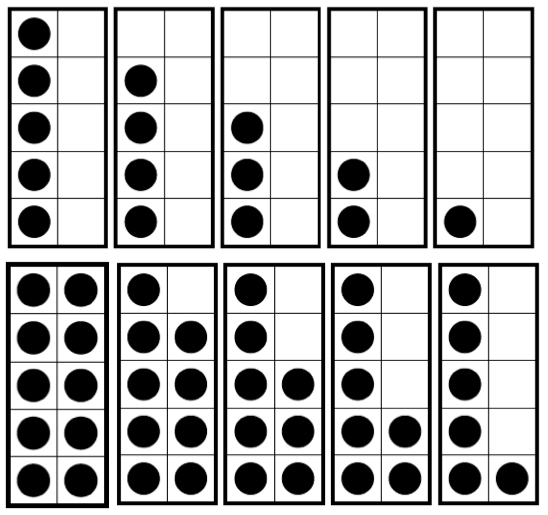  6  6  6  6 6  6  6  6  6  6  6  6  6  6  6  6  6  6